«Умение вести разговор – это талант». СтендальСовременные дети с трудом идут на контакт со сверстниками. Около 70 % воспитанников дошкольного учреждения не умеют слушать и слышать друг друга. Столкнувшись с проблемой общения в детском коллективе, задумалась, как решить проблему воспитания, используя при этом новые образовательные технологии: игровые, коммуникационные, здоровье –сберегающие, личностно – ориентированные.Изучив различные материалы, решила, чтобы научить детей общаться, мыслить, уважать мнение других, нет ничего лучше, чем использовать стихи – диалоги.На каждом занятии напоминаю детям:Нельзя перебивать друг друга;Нельзя отвлекаться во время разговора;Нельзя обижать товарища;Нужно использовать «волшебные слова».Перед заучиванием диалогов, обсуждаем героев, обговариваем, как будут звучать слова текста, какова интонация, какие движения будем использовать. Договариваемся, что во время диалога можно двигаться, подходить друг к другу, прыгать, приплясывать, имитировать звуки. Многие стараются предложить свои идеи.Детям полюбилось стихотворение Насти Емельяненко.- Здравствуй, киса!Как дела?Ты чего от нас ушла?- Невозможно с вами жить,Хвостик негде положить.Ходите, зеваете,На хвостик наступаете.Стихи – диалоги можно использовать на занятиях по развитию речи, ознакомлению с окружающим миром, изобразительной деятельности.Использовать стихи – диалоги  можно и во внеурочное время.После разучивания диалогов, мы разбиваемся на пары и устраиваем мини – концерт, где каждый воспитанник обязательно выступит. Часто привлекаем родителей для создания костюмов на выступление.Использование стихов – диалогов поможет для общего развития детей, научит их работать в парах.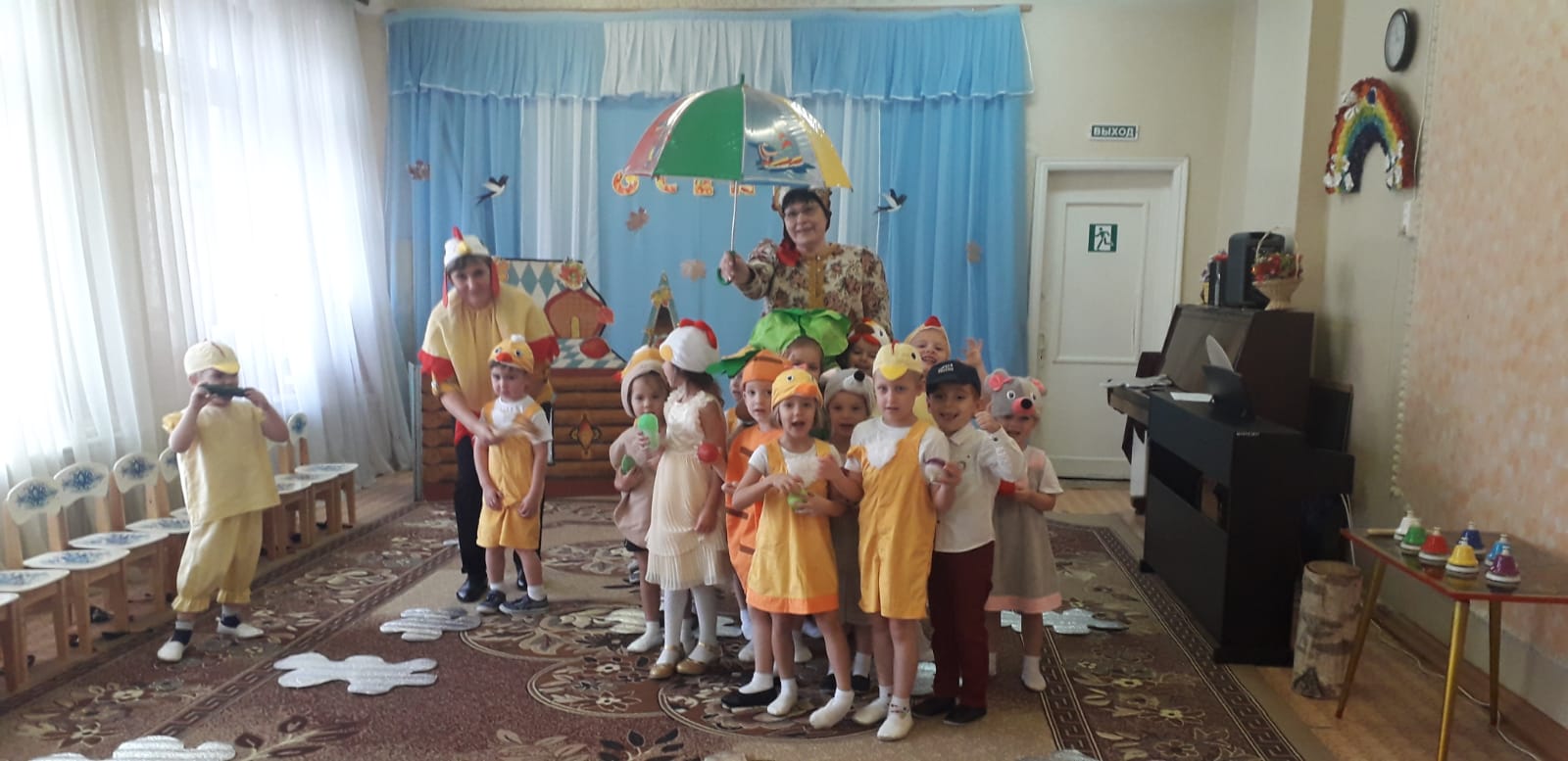 